Mode d'emploi Fame (appareil de reconnaissance des couleurs utilisable avec le Milestone 312)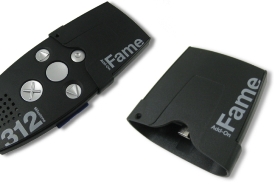 Art. UCBA 03.842Etat : 16.07.2015Table des matières1.	La vie est haute en couleurs !	32.	Introduction au monde des couleurs	33.	Mise en place du Fame	44.	Mesure des couleurs	44.1.	Comparaison des couleurs	45.	Détection de lumière	56.	Identification des motifs	57.	Remarque importante	58.	Aperçu des combinaisons de touches	6La vie est haute en couleurs ! Nous vous félicitons d’avoir acheté le Fame, l’appareil de mesure des couleurs de Milestone. Le Fame vous permet d’obtenir au quotidien des indications sur les couleurs destinées à vous aider à reconnaître des objets ou des vêtements et à comparer des couleurs. Il dispose en outre d’un détecteur de lumière et d’un système d’identification des motifs.Introduction au monde des couleursMesurer les couleurs n’est pas compliqué. Il suffit de représenter par des grandeurs physiques les impressions sensitives laissées par les couleurs, c’est-à-dire de reproduire la manière dont l’œil perçoit les couleurs. Le réel problème consiste à nommer les couleurs. En effet, il existe d’innombrables couleurs et l’œil humain peut distinguer une infinité de nuances. Pour pouvoir donner un nom à ces différentes couleurs et nuances, il faut donc s’appuyer sur certaines conventions. De fait, parler de couleurs avec des amis et des connaissances peut réserver de drôles de surprises.Les noms donnés à certaines couleurs diffèrent parfois complètement et le vocabulaire utilisé pour décrire les couleurs peut très fortement varier d’une personne à l’autre.  Même après une discussion approfondie, il est souvent difficile de s’accorder sur le nom d’une couleur et l’on découvre des noms de couleurs que l’on n’avait jamais entendus auparavant.Plusieurs standards ont été établis afin de permettre aux graphistes, par exemple, de se comprendre. Ces standards comprennent des termes tels que : vert réséda, violet bruyères, bleu brillant ou brun sépia.Fame a renoncé à travailler avec des descriptions de couleurs, car dans la plupart des cas l’utilisateur a de la peine à se les représenter. L’appareil décrit donc les couleurs au moyen de termes courants.Il mentionne ainsi le noir, le blanc et les six couleurs de base que sont le jaune, le vert, le bleu, le violet, le rouge et l’orange, plus les trois combinaisons jaune vert, bleu vert et bleu violet.A cela s’ajoutent 11 couleurs supplémentaires : le beige, le kaki, l’olive, l’ocre, le brun, le lilas, le turquoise, le pink, le rose, l’anthracite et le gris.Les couleurs peuvent s’accompagner de l’attribut clair ou foncé et d’une indication concernant leur degré de saturation, à savoir pâle, vif ou lumineux. Si nécessaire, l’appareil annonce aussi la combinaison de couleurs ou la direction vers laquelle tire la couleur. Exemple : « Rouge vif avec une tendance vers l’orange ». Il en résulte un total de 400 indications de couleurs possibles.Veuillez noter qu’il peut parfois y avoir des écarts entre l’indication d’une couleur par le Fame et la perception humaine de cette même couleur. En effet, la perception humaine dépend de l’éclairage, alors que le Fame obtient les couleurs au moyen de LED offrant des conditions invariables. Les couleurs fluorescentes et composées de segments identiques (métamères), en particulier, ainsi que les surfaces fortement réfléchissantes, peuvent ainsi conduire à d’apparentes inexactitudes.Mise en place du FameLa face avant du Fame comporte une ouverture arrondie, derrière laquelle se trouve le système électronique de mesure. La face arrière est munie d’une clé USB qui sort légèrement du boîtier. Elle correspond à la prise USB située au milieu de la partie supérieure de votre Milestone. Lorsque vous placez votre Fame, comme un couvercle, sur le haut du Milestone, la clé USB du Fame vient s’insérer dans la prise USB du Milestone. Le branchement correct des deux appareils est confirmé par l’annonce « Fame ».  Les applications ouvertes sur le Milestone au moment où vous branchez le Fame n’ont aucune importance. Si vous n’entendez pas l’annonce « Fame » alors que les deux sont appareils branchés, vérifiez à l’aide de la touche « Play », située au milieu du Milestone, que ce dernier est bien allumé.Remarque : si le Fame ne réagit toujours pas, assurez-vous que le logiciel de votre Milestone correspond au moins à la version 3.20. Dans le cas contraire, vous ne pourrez pas accéder aux commandes du Fame.  A noter que la toute dernière version peut être téléchargée gratuitement sur www.bones.ch.Mesure des couleursPlacez la face avant du Fame sur la surface dont vous désirez connaître la couleur. L’ouverture utilisée pour la mesure doit être recouverte par l’objet à mesurer. Pour ce faire, appuyez le Fame contre l’objet à identifier en le maintenant aussi verticalement que possible. Pressez brièvement la touche « Play » située au milieu pour actionner la mesure de la couleur. Le processus dure entre 1 et 2 secondes. Une tonalité indique que la mesure est terminée. Tant qu’aucun signal ne retentit, maintenez l’appareil contre l’objet. La couleur obtenue est ensuite annoncée. Cette mesure peut si nécessaire être enregistrée dans la perspective d’une comparaison de couleurs ultérieure.Attention : placez le Fame contre l’objet à mesurer avant de déclencher la mesure. En effet, il est essentiel de maintenir le Fame à la verticale contre l’objet, et donc de recouvrir complètement l’ouverture du Fame, pour éviter toute entrée de lumière susceptible de fausser la mesure.Comparaison des couleursCette fonction vous permet de comparer, par exemple, les couleurs de plusieurs chaussettes afin de les ranger par paires. Pour comparer des couleurs, il faut d’abord procéder à une première mesure de couleur en suivant le procédé ci-dessus. Posez ensuite une nouvelle fois la face avant du Fame sur l’objet à comparer et appuyez brièvement sur la touche fléchée droite. L’appareil doit là aussi être maintenu en place pendant 1 à 2 secondes. Cette fois-ci, le Fame annonce toutefois uniquement si la couleur obtenue est différente de la précédente ou non. Il indique ainsi soit « Les couleurs sont différentes », soit « Les couleurs sont identiques ». La mesure comparative se base toujours sur la dernière mesure de couleur, prise à l’aide de la touche « Play », située au milieu.Le laps de temps écoulé depuis la première mesure effectuée avec la touche du milieu ou le nombre de fois où vous avez répété ce processus avec la touche fléchée droite ne joue aucun rôle à cet égard.Détection de lumièreLe Fame peut aussi être utilisé comme un détecteur de lumière. Le capteur calcule le degré de luminosité et indique la valeur mesurée à l’aide d’une gamme de sons. Un son aigu signifie « clair », un son grave signifie « sombre ». Pour déterminer où se trouve une source de lumière, maintenez la touche « Rec », située en haut, enfoncée. Tant que la touche « Rec » est enfoncée, l’appareil émet un son continu plus ou moins aigu ou grave selon que l’on s’approche ou que l’on s’éloigne de la lumière. Cela vous permet par exemple de déterminer si une pièce est éclairée ou de situer l’emplacement d’une fenêtre.Attention : contrairement à ce qui se produit avec les autres fonctions du Fame, l’ouverture de l’appareil reste dégagée pendant le processus de détection de lumière. Il n’y a donc pas de contact physique avec, par exemple, des sources de lumière. Identification des motifsUne autre application pratique du Fame est son système d’identification des motifs. Pour ce faire, placez le Fame sur un tissu et maintenez la touche fléchée gauche enfoncée. Déplacez ensuite l’appareil sur le tissu pour déterminer, en fonction des changements de tonalité, si le vêtement est multicolore ou uni et s’il comporte, par exemple, des carreaux ou des rayures. Tant que le matériau est uni, l’appareil émet le même son en continu. Dès qu’il passe sur un endroit différent, le son change. Ce système vous permet de déterminer quelle zone du tissu est imprimée.Attention : pour l’identification des motifs il faut commencer, comme pour la mesure de couleur, par poser le Fame sur l’objet à analyser.Attention : veuillez noter que l’appareil peut ne pas reconnaître des lignes fines.Remarque importanteLe Fame est un appareil de mesure doté de circuits électroniques sensibles. Il convient donc d’éviter de le mettre en contact avec de l’eau ou avec une forte humidité susceptible d’endommager son système électronique. Nous vous prions aussi d’éviter tout choc violent ou autre pression excessive sur l’appareil. Sachez en outre qu’une utilisation inappropriée, l’exercice de fortes pressions et l’ouverture de l’appareil peuvent entraîner la perte de la garantie.Aperçu des combinaisons de touchesService après-vente et garantieEn cas de panne, nous vous prions d’envoyer l’article au point de vente compétent ou à l’UCBA. Pour le reste, cet article est soumis aux Conditions générales de livraison de l’UCBA.Schweiz. Zentralverein für das Blindenwesen SZBLINDFachstelle HilfsmittelNiederlenzer Kirchweg 15600 LenzburgTel	+41 (0)21 345 00 50Courriel: materiel@ucba.ch Site internet: www.ucba.chFonctionutilisationsignal acoustiqueMesure des couleurs« Play »Emission d’un bip et annonce de la couleurComparaison des couleurs« Play » pour la première mesure, « Touche fléchée droite » pour la deuxième mesureEmission d’un bip et annonce du résultat de la comparaisonDétection de lumière« Rec » (maintenir la touche enfoncée)Emission de sonsIdentification des motifs« Touche fléchée gauche »Emission de sons